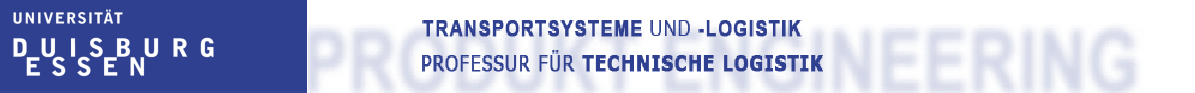 Erklärungder Studierende:Frau/Herr:	…………………………………………….Matrikelnummer:	…………………………………….hat den „Leitfaden zur Erstellung einer Abschlussarbeit“ und den „Allgemeinen Ablaufplan für eine Abschlussarbeit“ am Lehrstuhl TUL zur Kenntnis genommen und erklärt sich damit einverstanden.Dies schließt ausdrücklich die Anfertigung eines veröffentlichungsfähigen Artikels (Publikation) über die Abschlussarbeit ein!………………………….	……………………………………………………… Datum	Unterschrift des Studierenden